МОНОПОРОДНАЯ ВЫСТАВКА РАНГА КЧК – КАНДИДАТ В ЧЕМПИОНЫ КЛУБА Выставка CИБА ранга КЧК г. РыбинскКАТАЛОГ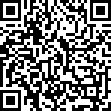 06.03.2022 г. РыбинскМОНОПОРОДНАЯ ВЫСТАВКА РАНГА КЧК – КАНДИДАТ В ЧЕМПИОНЫ КЛУБА / КЧП – КАНДИДАТ В ЧЕМПИОНЫ ПОРОДЫ06.03.2022МЕСТО ПРОВЕДЕНИЯ:Россия / Russia, Ярославская обл., Рыбинский р-н., Рыбинск г.ОРГАНИЗАТОР:ОО КЛС РМОЯО152900, Россия / Russia, Ярославская Область, Рыбинский Район, Рыбинск, Максима Горького Улица, дом 1, кв 220rkls76@yandex.ru+7 910 8249820Мы выражаем благодарность судьям за согласие на проведение экспертизыСУДЬИ:Логинов Александр Евгеньевич (Россия / Russia, Нерехта)Мы благодарим всех участников за то, что Вы сохранили верность своим четвероногим друзьям, нашли возможность собраться сегодня и принять участие в выставке!Мы искренне признательны участникам, предоставившим каталожные данные через систему автоматизации ZooPortal.pro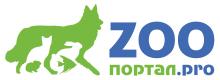  ПРЕДСЕДАТЕЛЬ ОРГКОМИТЕТА:Сучилова Ирина БорисовнаРИНГОВАЯ БРИГАДА:Гордеева О, Кирюшина Т, Горбунова О.Выставка CИБА ранга КЧК г. Рыбинск06.03.2022Россия / Russia, РыбинскРасписание06.03.2022КобельБеби (3-6 мес)Щенков (6-9 мес)Юниоров (9-18 мес)Чемпионов (с 15 мес)СукаБеби (3-6 мес)Щенков (6-9 мес)Юниоров (9-18 мес)Промежуточный (15-24 мес)Расписание и структура выставки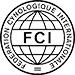 FEDERATION CYNOLOGIQUE INTERNATIONALE (FCI) | РКФ | РФЛСНКП СибаОО РЯО КЛС  (Общественная Организация Рыбинска Ярославской области  Клуб Любителей Собаководства)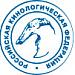 РИНГ 2РИНГ 2Логинов Александр ЕвгеньевичЛогинов Александр Евгеньевич  10:30МОНО
Сиба (12) (Япония)Породы по группам FCIПороды по группам FCIПороды по группам FCI№ породыПородаСудьяНомера по каталогуКол-во участников5 Группа FCI. Шпицы и примитивные типы собак / Group 5. Spitz and primitive types5 Группа FCI. Шпицы и примитивные типы собак / Group 5. Spitz and primitive types5 Группа FCI. Шпицы и примитивные типы собак / Group 5. Spitz and primitive types257СибаЛогинов Александр Евгеньевич1-12125 ГРУППА FCI. ШПИЦЫ И ПРИМИТИВНЫЕ ТИПЫ СОБАК / GROUP 5. SPITZ AND PRIMITIVE TYPESСИБА (FCI 257, Япония / Japan) Судья Логинов Александр Евгеньевич (номера 1-12, количество 12), 06.03.2022, Ринг 2, 10:30001SHIOMARU KIBAМЕТРИКА, DDV 7195, д.р. 12.09.2021, рыж.HANDZIMEMESITE HIRO x AIKEN SAGARIME ONNA NO HITO HOSHI, зав. Шинина Мвл. Солодовникова Е., ЯрославльОценка: Оч. персп.-2002SHIOMARU MAKE ME LOVE YOUРКФ 6330009, DDV 7217, д.р. 26.09.2021, рыжHANDZIMEMESITE HIRO x LYURUA DYURING HONMEI CHOKO, зав. Шинина  вл. Шинина А., , Москва Оценка: Оч. персп.-1 Титулы: CW, ЛБ 003ТОШАЙО ИЗ ИМПЕРИИ ФАВОРИТОВМЕТРИКА, PVF 63, д.р. 16.07.2021, ч-пYAKONE IDZU YAMOTO HARI x СИЛЬВЕР САМУРАЙ ЕСИЮКИ ЮМИ, зав. Артемьева М   вл. Щербакова Л, , РыбинскОценка: Оч. персп.-1 Титулы: CW004СИЛЬВЕР САМУРАЙ НИНИГИ НО МИКОТОМЕТРИКА, KIH 2719, д.р. 21.12.2020, рыжийSHITONUBA AKARUMEY x СИЛЬВЕР САМУРАЙ ЗЕРО-ГРАВИТИ, зав. Короткова Инна  вл. Кучарин А., , ЯрославльОценка: ОТЛ-1 Титулы: CW, ЮКЧК,  BOS005CH.RUSТАЙЛС ФОРВАРД СИДЗИ ТАРИRKF 5708845, DAM 2906, д.р. 11.10.2019, рыжТАЙЛС ФОРВАРД ИСИНМАРУ x БИГ ФЛАУЭР ОБАТА, зав. Бокаревавл. Копничев А., Россия / Russia, Ярославская Область, ЯрославльОценка: ОТЛ-1 Титулы: CW, КЧК, ЛК006AЙКО ИОШШИ МИКОМЕТРИКА, XAB 3145, д.р. 23.10.2021, рыжийХАКУФУ АКЕМИ НЭЙ НИВИ ВИДИ ВИЧИ x ХИНАТА МИТИКО АЯМЕ, зав. Большаков Андрейвл. Морозова Светлана, Рыбинск, Ворошилова Улица, дом 19, кв 78Оценка: Персп.007БРАУНИ МОН ШЕРИ ДИОНАМЕТРИКА, SFV 109, д.р. 14.09.2021, рыжSIRE YURIKO KEYKO x НАДЭРЭ ТОТТОРИ, зав. Ромина М.М.вл. Ромина М., Россия / Russia, Вологодская Область, ВологдаОценка: Персп.008HANDZIMEMESITE UMURAMIМЕТРИКА, ACQ 4672, д.р. 02.07.2021, рыжийHANDZIMEMESITE FIGARO x ХАНДЗИМЭМАСИТЕ УМЕ, зав. Закамская Евл. Кочешкова Л.Н., , ЯрославльОценка: Оч. персп.-2009ILORY TAROT DE L'AMOURМЕТРИКА, XRU 72, д.р. 21.07.2021, рыжHANDZIMEMESITE HIRO x HANDZIMEMASITE HINOME, зав. Васильевавл. Васильева М., , РыбинскОценка: Оч. персп.-1 Титулы: CW, ЛЩ 010ЛЮ-РО СЭЙСШИН ЯСУРИ МИКАМЕТРИКА, DDV 6908, д.р. 26.04.2021, рыжийKHAKUFU AKEMI DZIRU HITOTSU x СИЛЬВЕР САМУРАЙ БИАН, зав. Щербакова Лвл. Сафронова Н   РыбинскОценка: ОТЛ-2 Титулы: ЮСС011СИЛЬВЕР САМУРАЙ ПРОДЖЕКТ ОФ МАЙ ЭТЕРНИТИМЕТРИКА, KIH 2833, д.р. 08.05.2021, рыжийКЕНЛАЙН ВАН ГОГ ФОР СИЛЬВЕР САМУРАЙ x SILVER SAMURAI DAYSEN, зав. Короткова Н.вл. Агеенко Э., , ЯрославльОценка: ОТЛ-1 Титулы: CW, ЮКЧК,  ЛЮ,  ЛПП 012SHIOMARU A SKY FULL OF STARSRKF 5758248, DDV 6261, д.р. 26.08.2020, рыжийHANDZIMEMESITE HIRO x LYURUA DYURING HONMEI CHOKO, зав. Шинина М.И.вл. Шинина А.А., Р, Москва Оценка: ОТЛ-1 Титулы: CW, КЧК, ЛСГруппа (group)Группа (group)Группа (group)Номера участников (numbers of participants)Ринг (ring) №Судья (judge)Время (time)Порода / Breed (рус./eng.)Всего в породе (only in the breed)Всего в породе (only in the breed)Класс (class)кобелей (males)сук (females)06.03.202206.03.202206.03.202206.03.202206.03.202206.03.202206.03.2022Всего групп (only groups)Всего групп (only groups)00Всего пород (only breeds)Всего пород (only breeds)00Всего кобелей (males)Всего кобелей (males)00Всего сук (females)Всего сук (females)00Всего собак (only dogs)Всего собак (only dogs)00